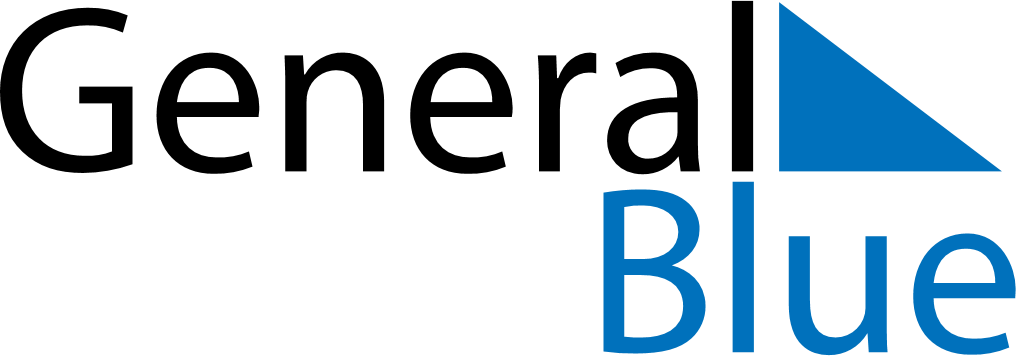 2025 – Q2Saint Helena  2025 – Q2Saint Helena  2025 – Q2Saint Helena  2025 – Q2Saint Helena  2025 – Q2Saint Helena  AprilAprilAprilAprilAprilAprilAprilSUNMONTUEWEDTHUFRISAT123456789101112131415161718192021222324252627282930MayMayMayMayMayMayMaySUNMONTUEWEDTHUFRISAT12345678910111213141516171819202122232425262728293031JuneJuneJuneJuneJuneJuneJuneSUNMONTUEWEDTHUFRISAT123456789101112131415161718192021222324252627282930Apr 18: Good FridayApr 20: Easter SundayApr 21: Easter Monday
Apr 21: Queen’s BirthdayMay 21: Saint Helena DayJun 9: Whit Monday